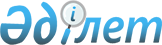 Об образовании избирательных участков
					
			Утративший силу
			
			
		
					Решение акима Кобдинского района Актюбинской области от 21 ноября 2011 года № 15. Зарегистрировано Департаментом юстиции Актюбинской области 22 ноября 2011 года № 3-7-133. Утратило силу - письмо аппарата акима Кобдинского района Актюбинской области от 19 марта 2012 года № 340      Сноска. Утратило силу - письмо аппарата акима Кобдинского района Актюбинской области от 19.03.2012 № 340.      

В соответствии со статьей 23 Конституционного Закона Республики Казахстан от 28 сентября 1995 года № 2464 «О выборах в Республике Казахстан», статьями 33, 37 Закона Республики Казахстан от 23 января 2001 года № 148 «О местном государственном управлении и самоуправлении в Республике Казахстан» аким района РЕШИЛ:



      1. Образовать избирательные участки по Кобдинскому району согласно приложению к настоящему решению.



      2. Контроль за исполнением настоящего решения возложить на руководителя аппарата акима района Кулова Б.



      3. Настоящее решение вводится в действие со дня его первого официального опубликования.            Аким района                              А. Джусибалиев      Согласовано:

      Председатель районной

      территориальной комиссии                 А. Сафиянов      

Приложение

к решению акима района

от 21 ноября 2011 года № 15 Избирательные участки по Кобдинскому районуКугалинский избирательный участок № 255

с.Кугала, основная школа, тел. 49-1-10

В границах села КугалаКобдинский избирательный участок № 542

с.Кобда, улица Сейфуллина, 44, КСШ, тел. 22-0-94

      Границы избирательного участка:

      село Кобда улица Щербака 1, 2, 3, 4, 4а, 5, 6а, 7, 8, 9, 10/1,10/2, 14/1, 14/2, 16/1, 16/2, 18/1, 18/2, 20/1, 20/2;

      улица Акимжанова, 46, 50, 54, 56, 58, 59, 60, 69, 64, 72, 79;

      улица Сейфуллина 46/1, 46/2, 48/1, 48/2, 50, 51/1, 51/2, 52, 53, 54, 56, 57, 58, 59, 60, 62, 62/1,63, 64, 65, 66, 67, 71, 73, 75,76, 77, 78, 79, 83;

      переулок Ауэзова 1, 2/1, 2/2, 3, 4/1, 4/2, 5, 6, 7, 8, 9, 10;

      улица Иманова 13, 14, 15, 16, 17/1, 17/3, 17/4, 18, 20, 21а, 22, 23, 24, 26, 28;

      переулок Прохорова 10, 12,14;

      улица Кошелева 2/1, 2/2, 3/1, 3/2, 4/1, 4/2, 5/1, 5/2, 6, 7/1, 7/2, 8, 9/1, 9/2, 10, 11/1, 11/2, 12, 13/1, 13/2, 14/1, 14/2, 16/1, 16/2, 17/1, 17/2, 18/1, 18/2, 19/1, 19/2, 20/1, 20/2, 22/1, 22/2, 23, 24, 26, 25, 27, 28, 21, 30;

      улица Алтынсарина 17, 18, 19, 20, 21, 22, 24;

      улица Купжасаровых 47/1, 47/2, 51/1, 51/2, 51/3, 53/1, 53/2, 55/1, 55/2, 57/1, 57/2, 58/1, 58/2, 59, 60/1, 60/2, 61, 62/1, 62/2, 63/1, 63/2, 66, 68/1, 68/2, 70, 73, 69, 75/1, 75/2, 78, 80, 81, 88, 86, 84, 82, 89;

      переулок Есибулатова 13, 14/1, 14/2, 15/1, 15/2, 16/1, 16/2, 17/1, 17/2, 18/1, 18/2, 19/1, 19/2, 20/1, 20/2, 20/3, 22/1, 22/2, 24, 25, 26, 27/1, 27/2, 28, 30/1, 30/2, 32/1, 32/2, 34/1, 34/2,

      улица Ажибай би 1, 3, 7, 10, 14,

      улица Аулие Дербисали 1,

      улица Кобда - 80 жыл 5,

      улица М.Утемисулы 9,11, 13.
					© 2012. РГП на ПХВ «Институт законодательства и правовой информации Республики Казахстан» Министерства юстиции Республики Казахстан
				